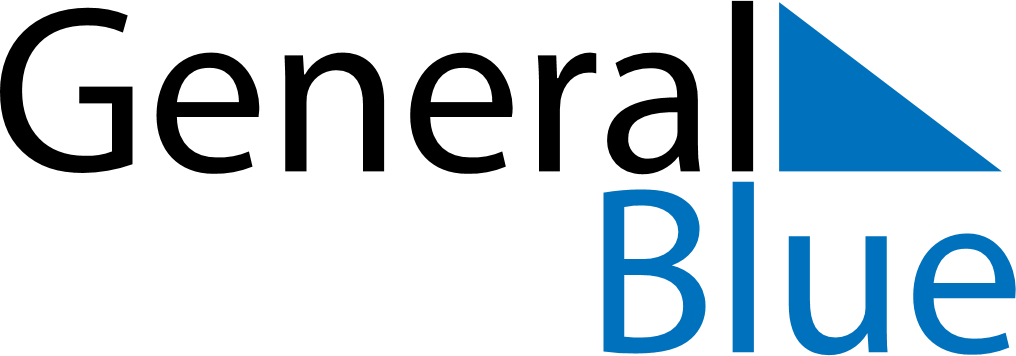 January 2024January 2024January 2024January 2024January 2024January 2024Kalodzishchy, Minsk, BelarusKalodzishchy, Minsk, BelarusKalodzishchy, Minsk, BelarusKalodzishchy, Minsk, BelarusKalodzishchy, Minsk, BelarusKalodzishchy, Minsk, BelarusSunday Monday Tuesday Wednesday Thursday Friday Saturday 1 2 3 4 5 6 Sunrise: 9:27 AM Sunset: 4:56 PM Daylight: 7 hours and 28 minutes. Sunrise: 9:27 AM Sunset: 4:57 PM Daylight: 7 hours and 29 minutes. Sunrise: 9:27 AM Sunset: 4:58 PM Daylight: 7 hours and 31 minutes. Sunrise: 9:26 AM Sunset: 4:59 PM Daylight: 7 hours and 32 minutes. Sunrise: 9:26 AM Sunset: 5:01 PM Daylight: 7 hours and 34 minutes. Sunrise: 9:26 AM Sunset: 5:02 PM Daylight: 7 hours and 36 minutes. 7 8 9 10 11 12 13 Sunrise: 9:25 AM Sunset: 5:03 PM Daylight: 7 hours and 37 minutes. Sunrise: 9:25 AM Sunset: 5:05 PM Daylight: 7 hours and 39 minutes. Sunrise: 9:24 AM Sunset: 5:06 PM Daylight: 7 hours and 41 minutes. Sunrise: 9:24 AM Sunset: 5:07 PM Daylight: 7 hours and 43 minutes. Sunrise: 9:23 AM Sunset: 5:09 PM Daylight: 7 hours and 46 minutes. Sunrise: 9:22 AM Sunset: 5:11 PM Daylight: 7 hours and 48 minutes. Sunrise: 9:21 AM Sunset: 5:12 PM Daylight: 7 hours and 50 minutes. 14 15 16 17 18 19 20 Sunrise: 9:20 AM Sunset: 5:14 PM Daylight: 7 hours and 53 minutes. Sunrise: 9:19 AM Sunset: 5:15 PM Daylight: 7 hours and 55 minutes. Sunrise: 9:19 AM Sunset: 5:17 PM Daylight: 7 hours and 58 minutes. Sunrise: 9:17 AM Sunset: 5:19 PM Daylight: 8 hours and 1 minute. Sunrise: 9:16 AM Sunset: 5:21 PM Daylight: 8 hours and 4 minutes. Sunrise: 9:15 AM Sunset: 5:22 PM Daylight: 8 hours and 6 minutes. Sunrise: 9:14 AM Sunset: 5:24 PM Daylight: 8 hours and 9 minutes. 21 22 23 24 25 26 27 Sunrise: 9:13 AM Sunset: 5:26 PM Daylight: 8 hours and 12 minutes. Sunrise: 9:12 AM Sunset: 5:28 PM Daylight: 8 hours and 16 minutes. Sunrise: 9:10 AM Sunset: 5:30 PM Daylight: 8 hours and 19 minutes. Sunrise: 9:09 AM Sunset: 5:31 PM Daylight: 8 hours and 22 minutes. Sunrise: 9:08 AM Sunset: 5:33 PM Daylight: 8 hours and 25 minutes. Sunrise: 9:06 AM Sunset: 5:35 PM Daylight: 8 hours and 29 minutes. Sunrise: 9:05 AM Sunset: 5:37 PM Daylight: 8 hours and 32 minutes. 28 29 30 31 Sunrise: 9:03 AM Sunset: 5:39 PM Daylight: 8 hours and 36 minutes. Sunrise: 9:02 AM Sunset: 5:41 PM Daylight: 8 hours and 39 minutes. Sunrise: 9:00 AM Sunset: 5:43 PM Daylight: 8 hours and 43 minutes. Sunrise: 8:58 AM Sunset: 5:45 PM Daylight: 8 hours and 46 minutes. 